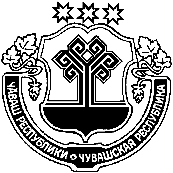 Об    утверждении среднесрочного финансового плана Яндобинского сельского поселения Аликовского района  на 2020 – 2022 годыВ соответствии со статьей 174 Бюджетного кодекса Российской Федерации и Порядком составления, рассмотрения, утверждения и исполнения среднесрочного финансового плана Яндобинского сельского поселения, утвержденного постановлением  главы Яндобинского сельского поселения от 11 ноября 2010 года №48, Глава  администрации Яндобинского сельского поселения постановляет:утвердить прилагаемый  среднесрочный финансовый план Яндобинского сельского поселения на 2020 – 2022 годы  согласно приложениям 1 – 3 к настоящему постановлению.Глава   Яндобинскогосельского поселения                                                                                            Л.П.МукинЧУВАШСКАЯ РЕСПУБЛИКА АЛИКОВСКИЙ РАЙОНЧĂВАШ РЕСПУБЛИКИЭЛЕК РАЙОНĚГЛАВА АДМИНИСТРАЦИИЯНДОБИНСКОГО СЕЛЬСКОГО ПОСЕЛЕНИЯ          ПОСТАНОВЛЕНИЕ«28» октября  2019    № 76Юнтапа салиЮНТАПА ЯЛ АДМИНИСТРАЦИПОСЕЛЕНИЙĚН ПУÇЛĂХĚ ЙЫШĂНУ         «28» октября  2019  № 76село ЯндобаПриложение 1к  Порядку составления,рассмотрения, утверждения и исполнениясреднесрочного финансового планаЯндобинского сельского поселения Среднесрочный финансовый план Яндобинского сельского поселения на 2020 – 2022  годы Среднесрочный финансовый план Яндобинского сельского поселения на 2020 – 2022  годы Среднесрочный финансовый план Яндобинского сельского поселения на 2020 – 2022  годы Среднесрочный финансовый план Яндобинского сельского поселения на 2020 – 2022  годы Среднесрочный финансовый план Яндобинского сельского поселения на 2020 – 2022  годы Среднесрочный финансовый план Яндобинского сельского поселения на 2020 – 2022  годы(тыс.рублей)Показатели  2018 год - отчет2019 год- оценка2020 год- планПлановый периодПлановый периодПоказатели  2018 год - отчет2019 год- оценка2020 год- план2021 год-план2022 год-планДоходы, всего5359,625655,613203,34788,24988,5     в том числеНалоговые и неналоговые доходы1718,71857,51913,21989,82073,3Безвозмездные поступления от бюджетов других уровней3640,923798,111290,12798,42915,2Расходы, всего5588,226149,413203,34788,24988,5Профицит (+)Дефицит (-)228,6493,8000Верхний предел муниципального долга15501725181218771963